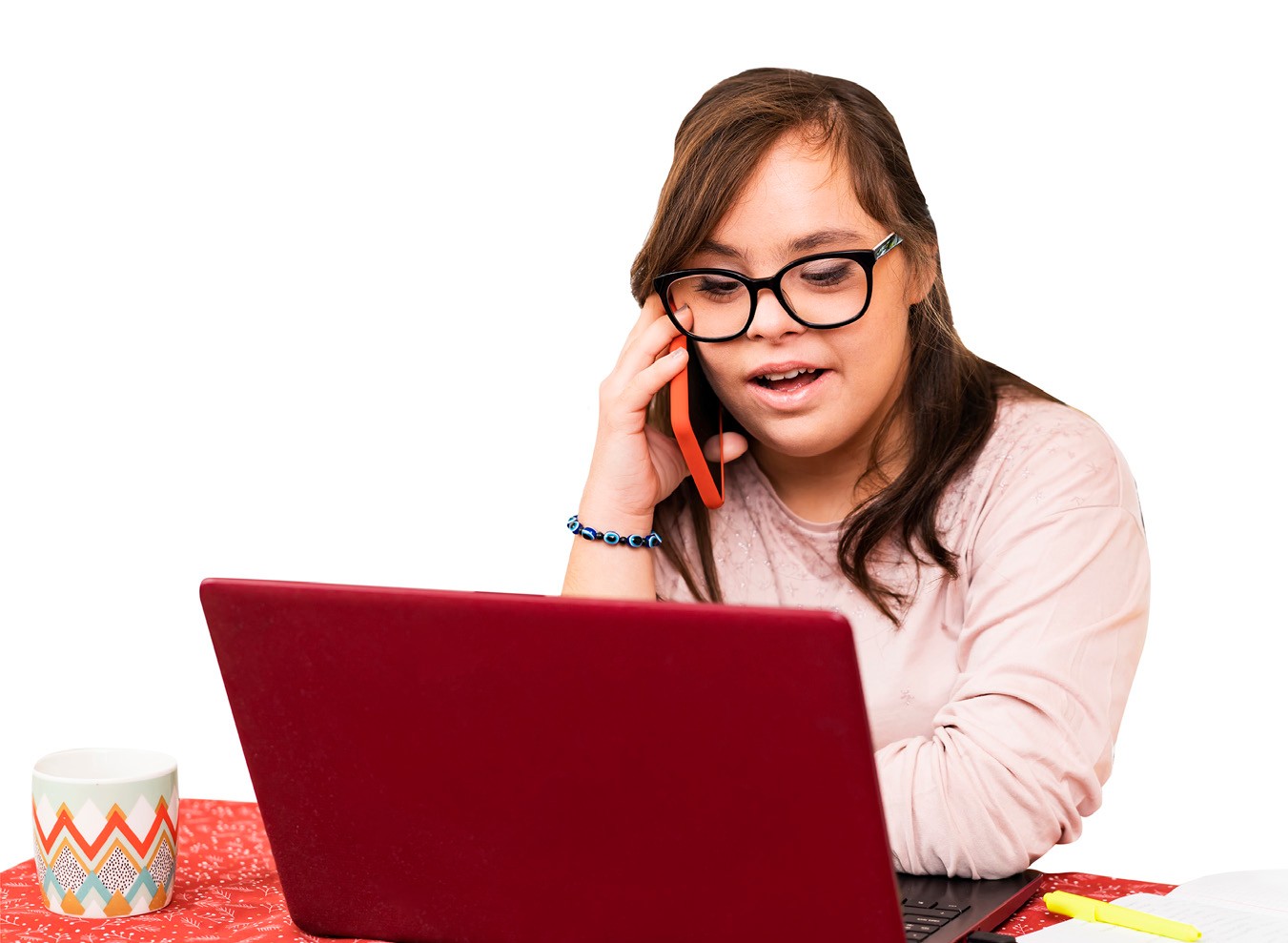 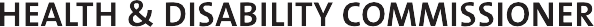 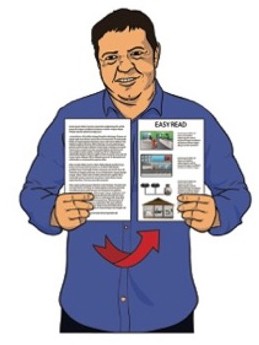 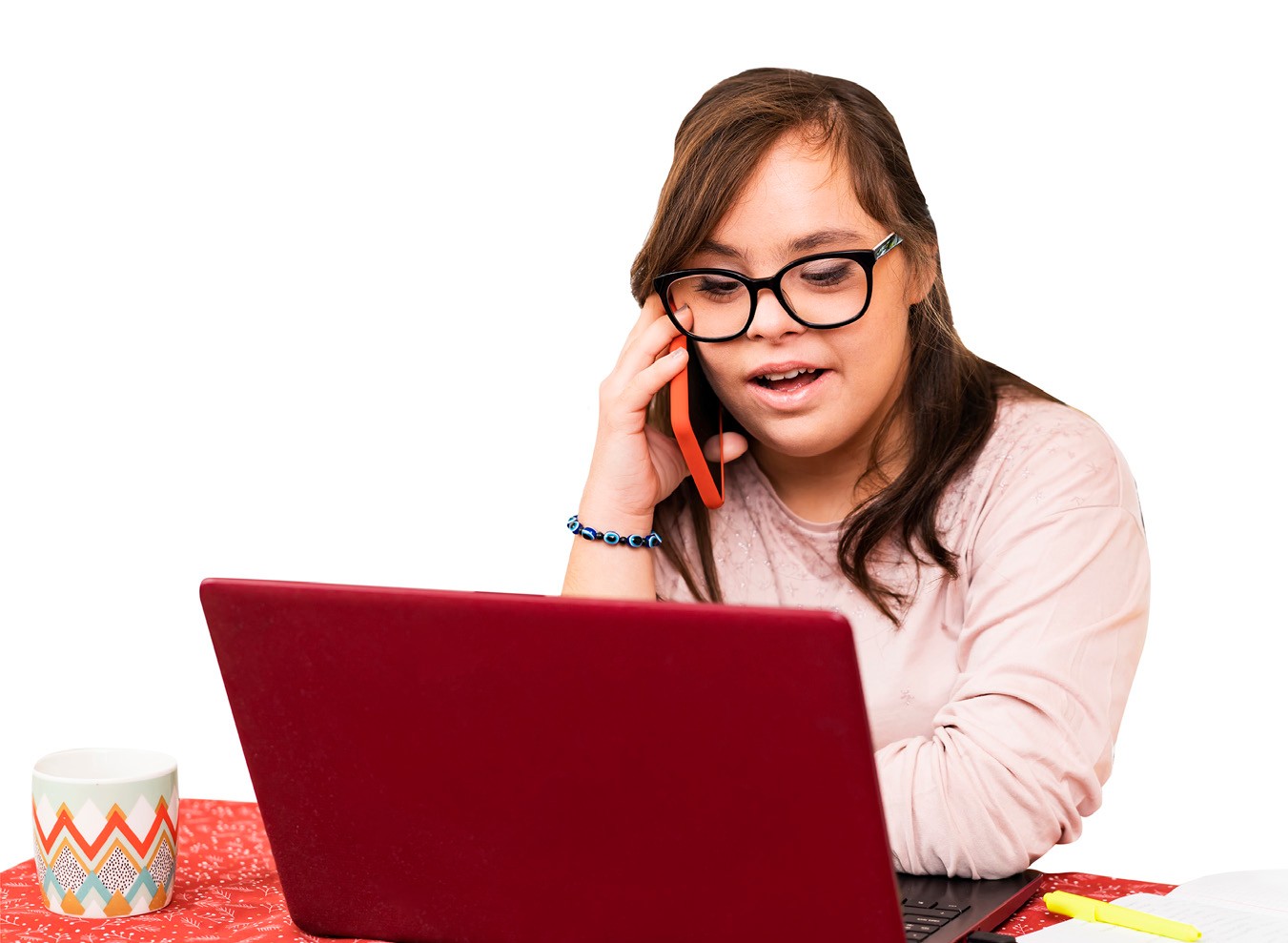 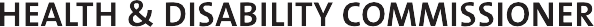 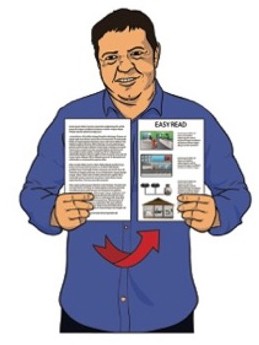 Tāku Pukapuka HauoraTēnā whakaritea kei a au Tāku Pukapuka Hauora ka wehe ana auRā i whakakīia tēnei Tāku Pukapuka Hauora: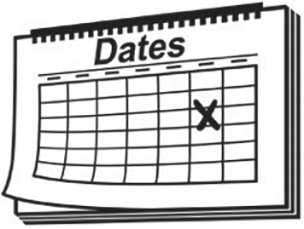 Tōku ingoa: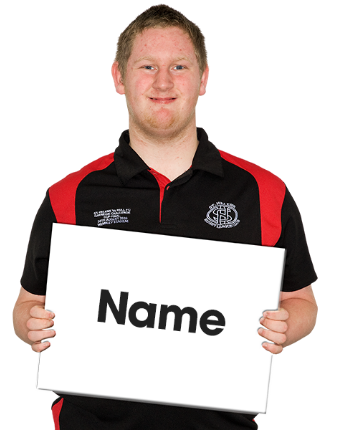 Te ingoa e pai ana ki a au: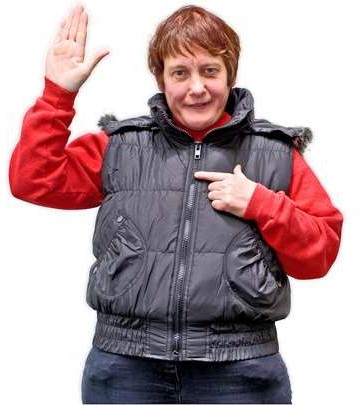 Tōku wāhi noho: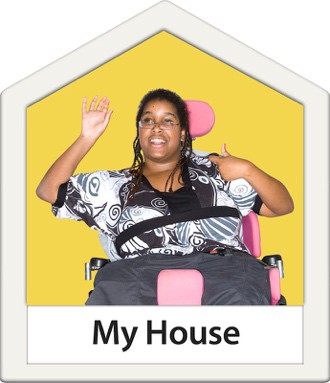 Tōku nama waea: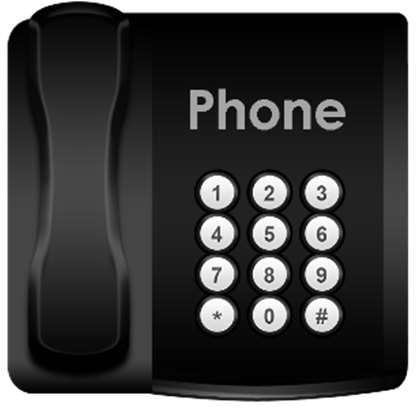 Tōku nama waea pūkoro: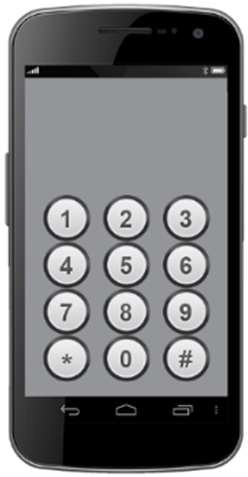 Tōku īmēra: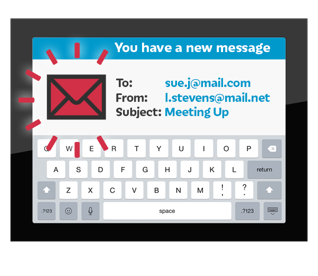 Te ingoa o tōku Tākuta: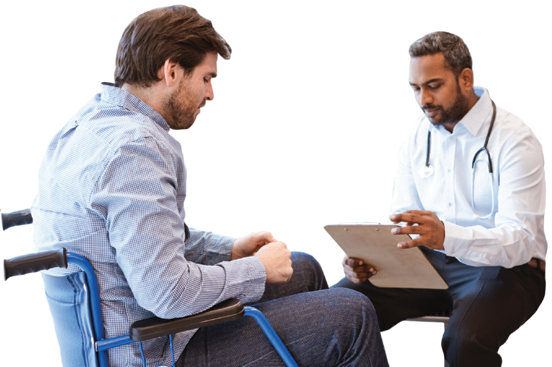 Tāku nama National Health Index (NHI):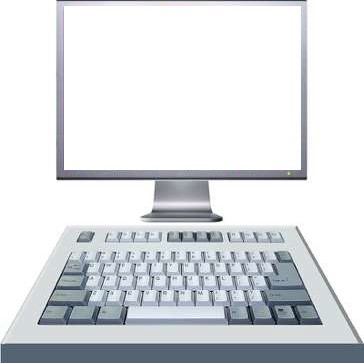 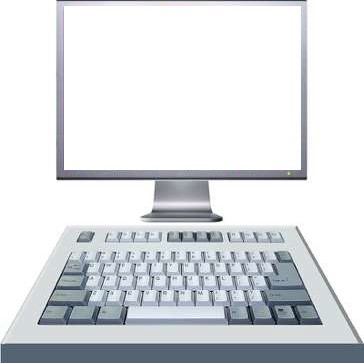 Ki te kore koe e mōhio ki tō nama NHI waiho tēnei wāhanga kia wātea.He pēnei tōku whaikaha:Ko te reo e whakamahia nei e au ko: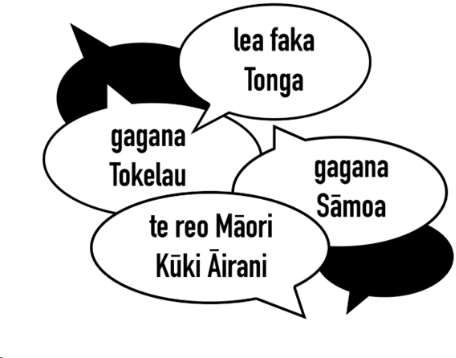 E hiahia ana au ki tētahi kaiwhakamāori: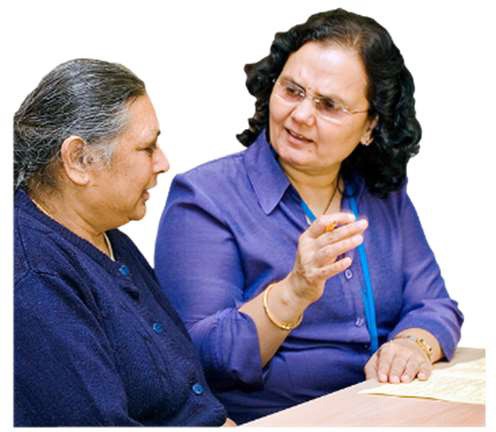 Tautohua	Āe	Kāo rāneiKei te whakawhitiwhiti kōrero au ki te tangata mā:(	tautohua kia hia te maha e pīrangi ana koe)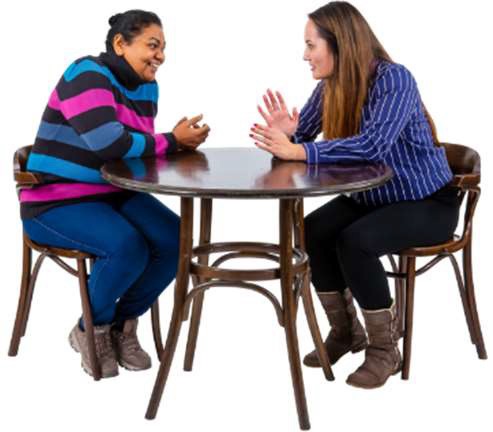 Te kōreroNgā tuone pēnei i te tungou o te māhunga, i te tohu ki te mati rānei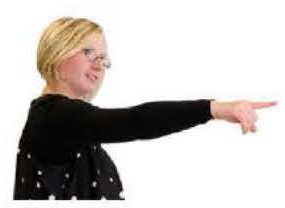 Te Reo Rotarota o Aotearoa           Ngā whakaahua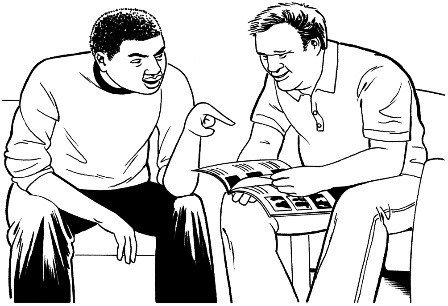 Te waea pūkoro / pātuhiTētahi atu:Ka taea e au / e hiahia ana au ki te mahi i āku whakataunga ake.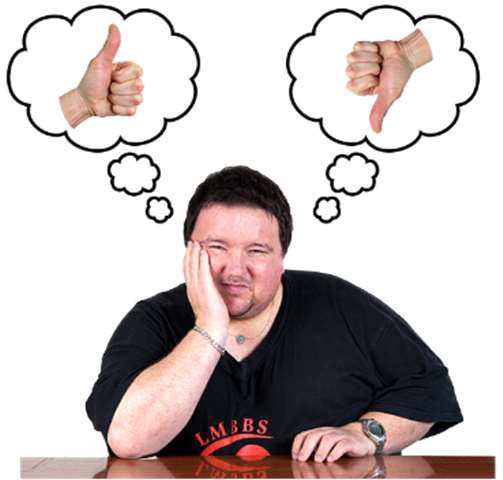 He māngai ā-ture tōku.Tautohua	ĀeKāo rānei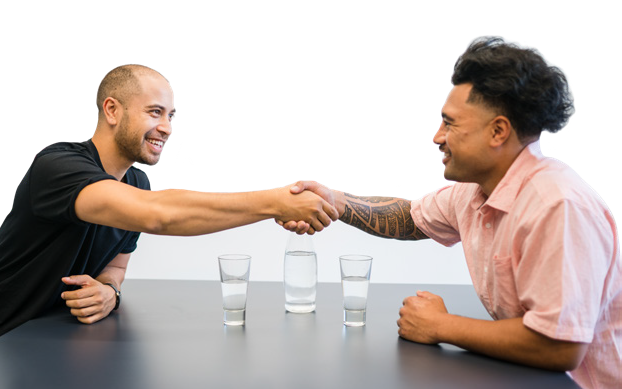 Tautohua	Āe	Kāo rāneiTe ingoa o tōku māngai ā-ture:Tōku hoapā:Ingoa katoa:Piringa ki a au:       Nama waea:Nama waea pūkoro:Wāhitau īmēra:E kōharihari ana au mēnā:(	tautohua kia hia te maha e pīrangi ana koe)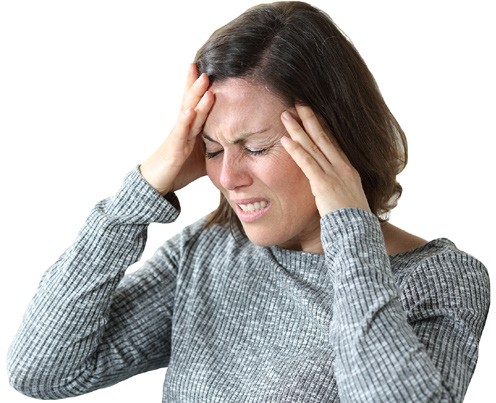 Ka kī atu au ki a koeKa whakapuaki au i tētahi oro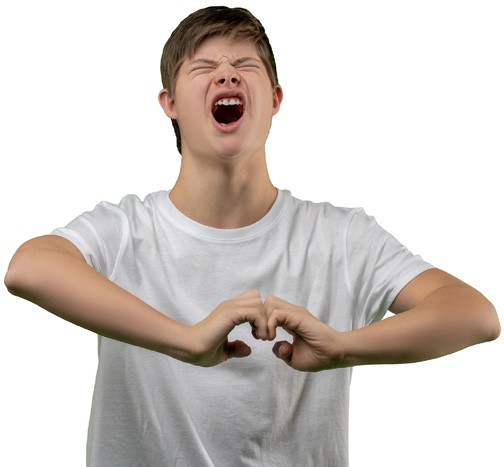 Ka uhia e au tētahi wāhanga o tōku nei tinanaKa pupuri au i tētahi wāhi, i tētahi wāhanga rānei o tōku nei tinana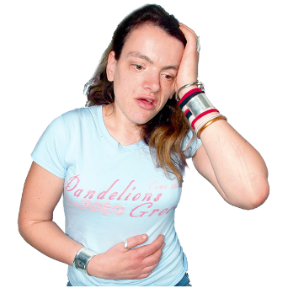 Tētahi atu / he pārongo anō:He mate pāwera tōku ki: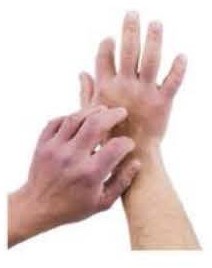 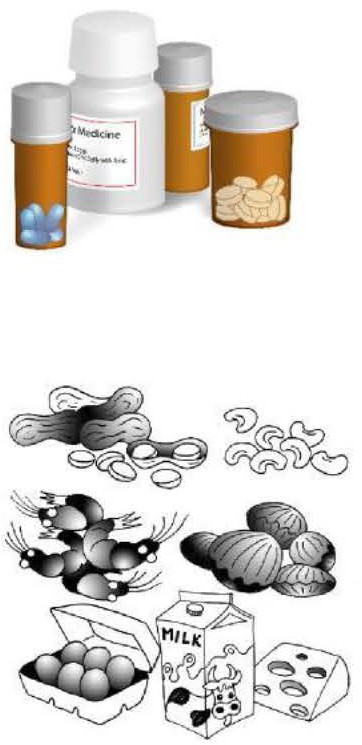 Ina hoatu rongoā ki a au: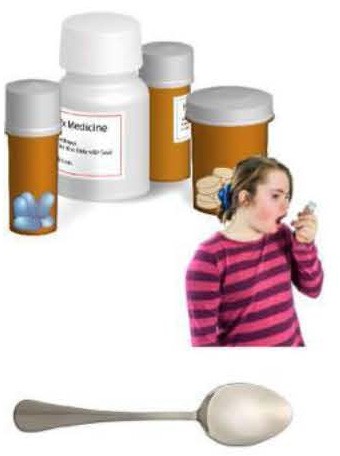 (	tautohua kia hia te maha e pīrangi ana koe)Waiho he pire ki tētahi puneWhakamōhio mai ka pēhea pea au ka kai ana i tēnei rongoā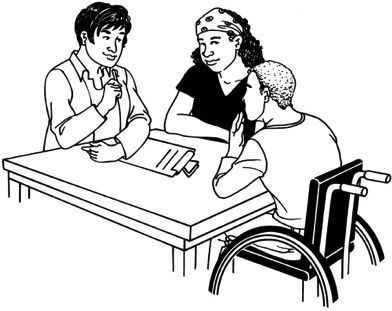 Noho mai ki tōku taha kia whakarite ka kainga e au tōku nei rongoāTētahi atu:Ka tiro atu ana koe i ngā mea i runga i tōku tinana, tēnā:(	tautohua kia hia te maha e pīrangi ana koe)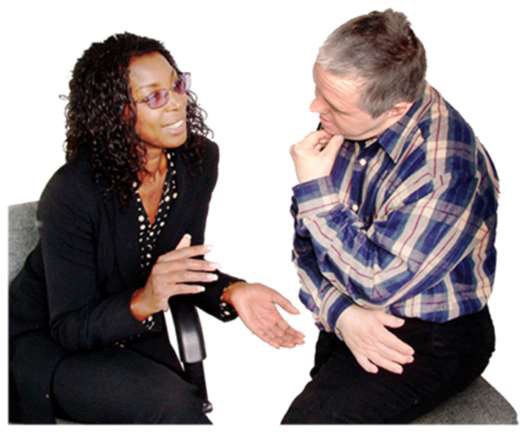 Whakamōhio mai i a au ki tāu e mahi nei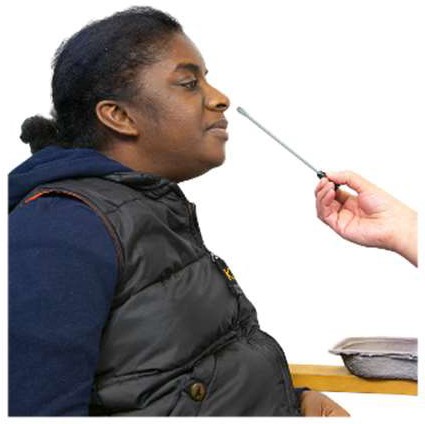 Kia mōhio mai koe ki tōku pēke pū tōngāmimi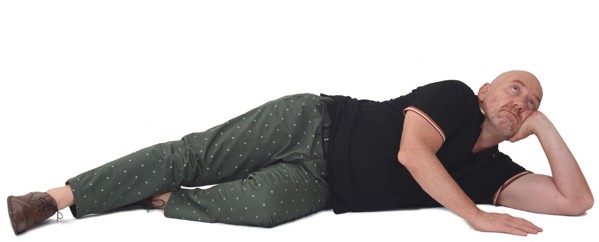 Whakatakotohia au ki tōku taha mauī anakeTētahi atu:Ko ōku hiahia ā-ahurea e pēnei nā: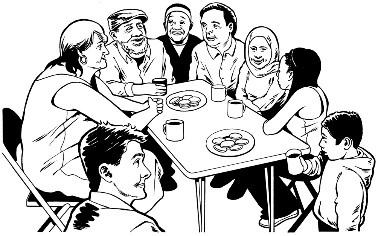 (	tautohua kia hia te maha e pīrangi ana koe)Kia wahine tōku Tākuta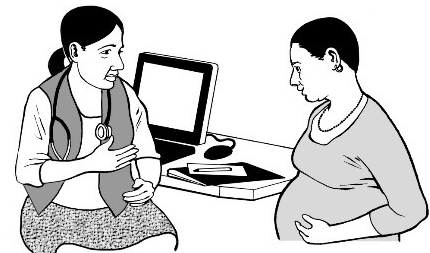 Me noho tōku whānau ki tōku taha i ngā wā katoa e taea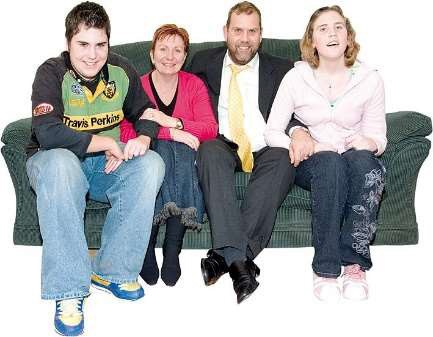 Tētahi atu:Ētahi atu pārongo kia mōhio mai koe ka tukuna ana ngā ratonga hauora ki a au.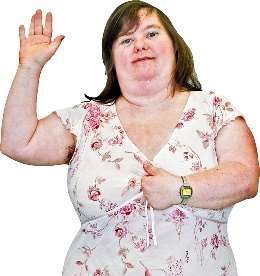 Ko ngā mea ka whakapōkeka, ka whakaawangawanga i a au ko ēnei: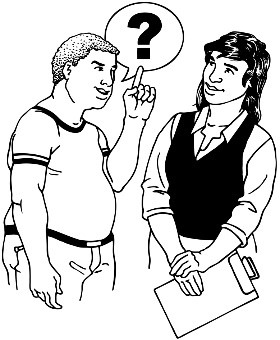 (	tautohua kia hia te maha e pīrangi ana koe)Ngā rama kanapa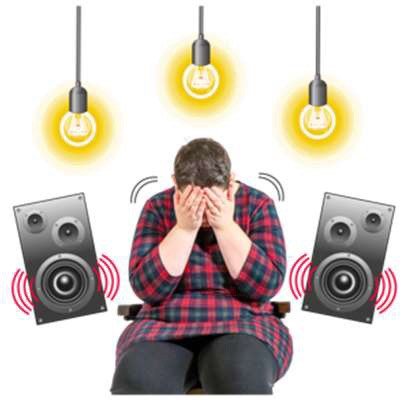 Ngā turituri kahaTe kore pārongo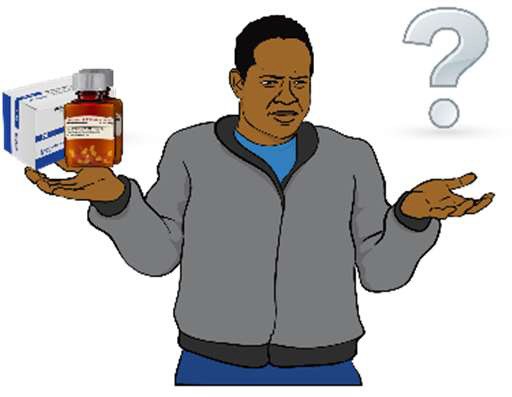 Tētahi atu:Mēnā ka pōkeka au tērā pea:(	tautohua kia hia te maha e pīrangi ana koe)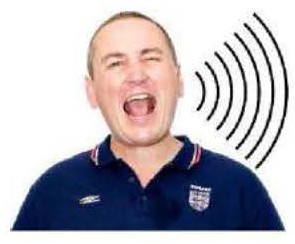 Ka whakatūpehupehu au / turituri rānei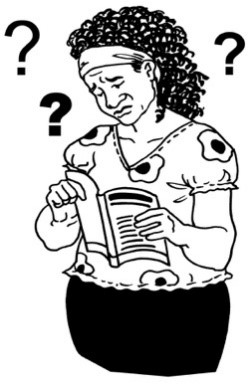 Kāore e hāngai tonu te titiro atuKa takaoreoreKa hamumu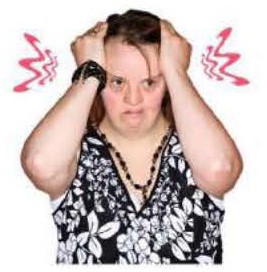 Tētahi atu:Kia whakangāwaritia tōku pōkekatanga ka taea e koe:(	tautohua kia hia te maha e pīrangi ana koe)Kōrero mai ki a au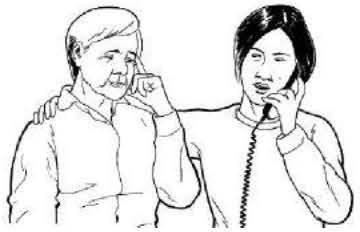 Waiho kia tōtahi au mō tētahi wāWhakapā atu ki tōku hoapā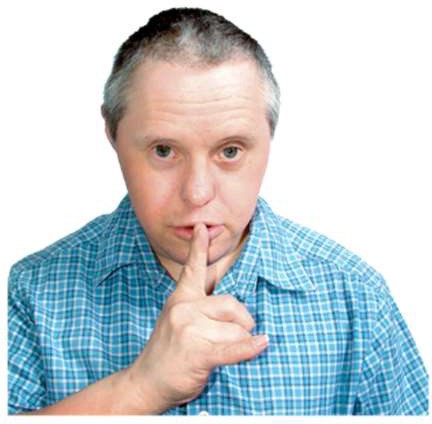 Haria atu au ki tētahi wāhi rangimārieTētahi atu:E hiahia tautoko au ki te nukuhaere: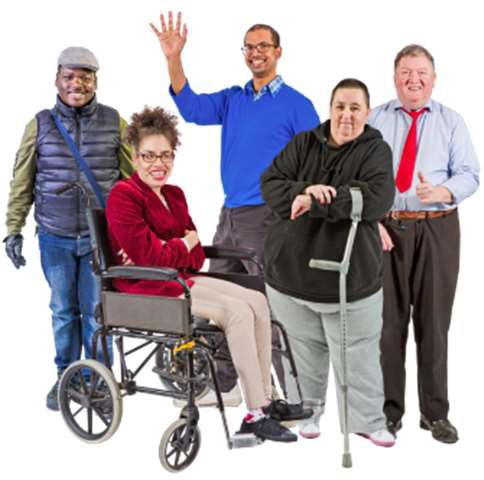 Tautohua	Āe	Kāo rāneiMēnā ĀE tuhia ētahi atu pārongo i konei:E hiahia tautoko au ki te hāereere: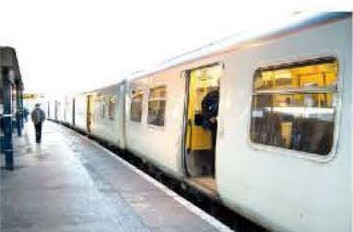 Tautohua	Āe	Kāo rāneiMēnā ĀE tuhia ētahi atu pārongo i konei:E manaaki ana, e tautoko ana au i ētahi atu tāngata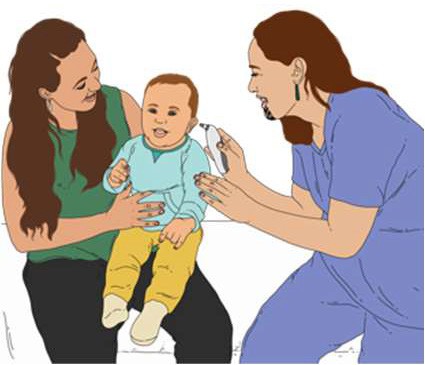 Tērā pea ko: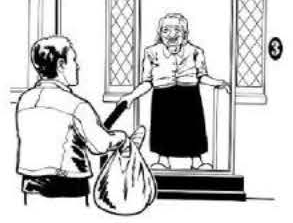 ngā tamariki kāore anō kia tae atu ō rātou pakeke ki 18 tauētahi o te whānau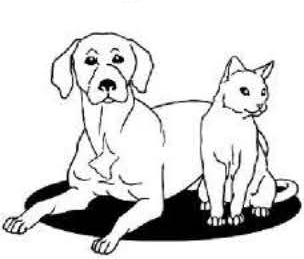 ngā mōkai.Tautohua	Āe	Kāo rāneiE manaaki ana au: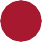 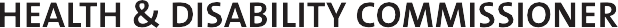 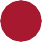 HDC 2023